社会责任管理体系近日，盛唐认证南京有限责任公司审核专家组一行2人，对中辰电缆股份有限公司的“社会责任管理体系”进行了年度监督审核。社会责任管理体系（SA8000）审核，以客观地获取审核证据并予以评价该体系的运行是否符合标准要求的一个系统化的、独立的验证过程，为利益相关者特别是客户和消费者，提供客观公正的评价，赢得利益相关方的信任，获得更大的市场竞争优势。专家组首先对公司生产现场和文件类资料进行审核，按照社会责任管理体系对童工、强迫性劳动、健康与安全、组织工会的自由与集体谈判的权利、歧视、惩戒性措施、工作时间、工资、管理体系等全面检查，在审核过程中，专家组对中辰股份所做的社会责任工作持高度肯定，针对发现的一些问题，也提出了一些改进建议，公司将认真分析，采取切实有效的纠正措施予以跟踪落实。中辰股份坚持共同发展理念，选贤任能，鱼渔双授，志智双扶，全员全体系全生态圈尽锐出战，深入开展多种形式的公益支持工作。在疫情防控大战大考中，践行初心使命，挺起缆企脊梁。公司牢记“疫情就是命令，防控就是责任”，展现了上市公司担当作为。2022年3月，面对奥密克戎变异株，中辰股份高效组织电缆，火速驰援昆山方舱医院建设，同时也用自己的方式，向奋战在一线的疫情防控工作人员表达敬意，为战胜疫情贡献一份绵薄之力，分别向环科园（新街街道）疫情防控组，南岳社区、百合社区抗疫一线工作者送上了慰问品，为打赢防疫保卫战作出了积极贡献。通过在社区共建中传递爱心、传播文明；成立“中辰助学慈善基金”，不定期进行爱心捐赠活动，涌现出一批批先进个人和事迹，得到了各级政府和社会各界广泛赞誉。长期以来，中辰股份牢固树立创新、协调、绿色、开放、共享的发展理念，坚定实行行业、地方政府关于节能减排、清洁生产、环境保护等政策要求，持续关注全过程的绿色低碳转型发展。从员工培训、基础设施能效提升、能源结构优化、产品生态化设计、资源综合利用、清洁生产、绿色采购、工艺改进等多方面开展了一系列的节能、环保改造工作，积极追求绿色、智能、可持续的发展模式，使绿色发展成为企业推进高质量发展的重要内容。通过推进ISO14001环境体系认证和ISO45001职业安全健康、ISO50001能源管理体系、ISO14064温室气体管理体系认证，完善了公司社会行为，绿色工厂建设项目各项绩效指标均居行业前列。“三治四化” (废气超低排、废水零排放、固废不出厂和洁化、绿化、美化、文化)工作取得阶段性突破，绿色发展指数整体提升；牢固树立安全生产“红线意识与底线思维”，依靠科技创新助推安全发展，技术先导和安全督导双管齐下，构建有中辰特色的高质量运行的安全风险分级管控和隐患排查治理双重预防机制，提升安全体系保障能力和基础管理水平。面对当前日益严峻的生态环保形势，持续深化污染治理工作，夯实绿色制造基础；进一步加强环保自查自纠、督查检查和专项风险管控；不断提高能源效率，促进能源消费低碳化、清洁化。同时，不断地通过新产品研发、绿色节能材料的应用、生产工艺和设备的更新换代等项目的实施，实现减少原材料、有毒有害物质的使用。积极响应国家新能源发展战略，抢抓新能源市场，在太阳能、风电电缆开发方面都最做出了较大成绩，有力支撑国家重大工程、重点项目建设，积极响应国家“3060”碳达峰碳中和目标，切实承担起作为行业龙头应尽的责任义务。此次通过SA8000社会责任体系监督审核，是中辰“创造财富，奉献社会”发展理念的体现，这也充分证明了企业在生产过程中对人的价值的关注，强调对环境、消费者、对社会的贡献。同时提高了企业公信力、行业知名度和信誉度和进一步助力合作伙伴的信心。中辰电缆将始终保持一颗感恩的心，致力于公益支持和社会责任体现，营造全员参与氛围，将企业的发展成果回馈社会，实现企业与社会的和谐发展，树立更好的企业形象。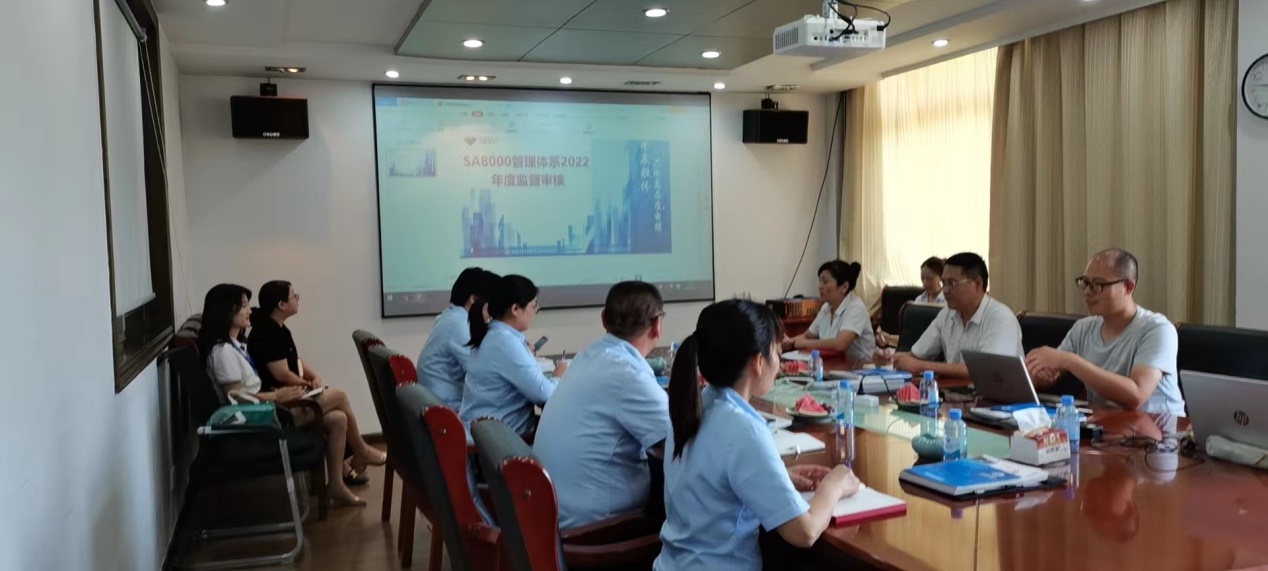 